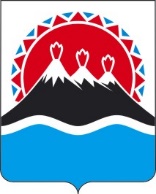 МИНИСТЕРСТВО ИМУЩЕСТВЕННЫХ И ЗЕМЕЛЬНЫХ ОТНОШЕНИЙ КАМЧАТСКОГО КРАЯПРИКАЗг. Петропавловск-КамчатскийВ соответствии со статьей 15 Федерального закона от 03.07.2016 № 237-ФЗ «О государственной кадастровой оценке», приказом Министерства имущественных и земельных отношений Камчатского края от 17.06.2021 № П-8 «О проведении государственной кадастровой оценки земельных участков на территории Камчатского края», на основании отчета об итогах государственной кадастровой оценки земельных участков на территории Камчатского края 
от 22.09.2022 № 01-2022, составленного краевым государственным бюджетным учреждением «Камчатская государственная кадастровая оценка»   ПРИКАЗЫВАЮ:1.	Утвердить результаты определения кадастровой стоимости земельных участков на территории Камчатского края по состоянию на 1 января 2022 года согласно приложению к настоящему приказу.2.	Сведения о кадастровой стоимости земельных участков, указанные 
в настоящем приказе, применяются с 1 января 2023 года.3.	Настоящий приказ вступает в силу по истечении одного месяца после дня его официального опубликования.[Дата регистрации]№[Номер документа]Об утверждении результатов определения кадастровой стоимости земельных участков 
на территории Камчатского края Министр[горизонтальный штамп подписи 1]И.В. Мищенко